Quiz Answers1) Harriet Beecher Stowe was raised in the Reformed tradition but was a wintertime resident of Mandarin after the Civil War, where she was a member of the congregation at Church of Our Savior.  She was said by Abraham Lincoln to have been the spark that ignited the Civil War with her book Uncle Tom’s Cabin. Her book Palmetto Leaves was written in Florida and similarly ignited the issue of environmental stewardship as a political and social focus in modern life.  She ultimately gave a Tiffaney window to COOS when she left the area in the 1880s. The window was destroyed in a hurricane In the 1960s.  A copy is extant.2) W.D. Bloxham (D-FL) was a prominent member of the parish of St. John’s, Tallahassee. He was so popular as to be elected twice as Governor of Florida in a day when the Constitution of Florida prohibited re-election.  Gov. Bloxham served as an early, honorary officer of Florida Audubon, which pre-dates the National Audubon Society, and was founded in 1900 in Maitland, FL.3) Then Governor, later President Theodore Roosevelt (R-NY) was also an early and honorary vice-president of the Florida Audubon.  4) The Rt. Rev. Henry Whipple was the founding president of Florida Audubon in 1900. Bishop Whipple was the founding Bishop of Minnesota, elected at 37 as the youngest bishop in the Episcopal Church, and served a long episcopate from 1859-1901.    He wintered in Maitland.  He is remembered for his activism for native Americans, and his Feast Day is Feb. 18th.5) Gov. Claude Kirk (R-FL, 1967-71) created the Florida Department of Pollution Control, now Environmental Protection in the late 1960s.  Kirk was an Episcopalian from Jacksonville, and a member of St. George’s, Ft. George Island.  He was colorful.6) Gov. Jeb Bush (R-FL) was an Episcopalian from Miami when first elected Governor in 1998 on a platform that included Everglades Restoration, the world’s largest environmental restoration and Florida Forever, a $2 billion land acquisition initiative.  He later converted to Roman Catholicism to strengthen his marriage.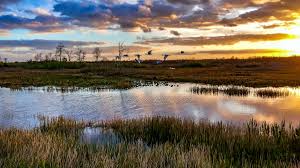 